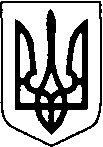                                              СМІДИНСЬКА  СІЛЬСЬКА  РАДАСТАРОВИЖІВСЬКИЙ  РАЙОН  ВОЛИНСЬКА  ОБЛАСТЬВИКОНАВЧИЙ  КОМІТЕТРІШЕННЯ28.02.2019 року № 11с.СмідинПро заходи щодо сприяння виборчим комісіям з чергових виборів Президента України 31 березня 2019 року у реалізації їх повноважень та забезпечення реалізації виборчих прав громадян               Відповідно до статті 40 Закону України «Про місцеве самоврядування в Україні», частини 1 статті 39, статті 74 Закону України «Про вибори Президента України», з метою забезпечення реалізації громадянами району конституційних виборчих прав під час проведення чергових виборів Президента України 31 березня 2019 року виконавчий комітет сільської ради                                               ВИРІШИВ :               1.Обладнати виборчі дільниці необхідною кількістю великих та малих виборчих скриньок, кабін для таємного голосування. 
              2. Забезпечити на виборчих дільницях вільний доступ до приміщень для голосування виборців з обмеженими фізичними можливостями. 
              3. Сприяти в облаштуванні приміщень виборчих дільниць; надавати згідно із встановленими Центральною виборчою комісією нормами обладнання, інвентар, оргтехніку, що підлягають поверненню після припинення діяльності виборчих комісій. 
              4. Сприяти своєчасному  розгляду заяв виборців щодо уточнення списків виборців. 
              5. Контроль за виконанням цього рішення покласти на заступника сільського голови Приходюка О.А.Сільський голова                                                              О.І.Піцик